Dear Parents/ Guardians,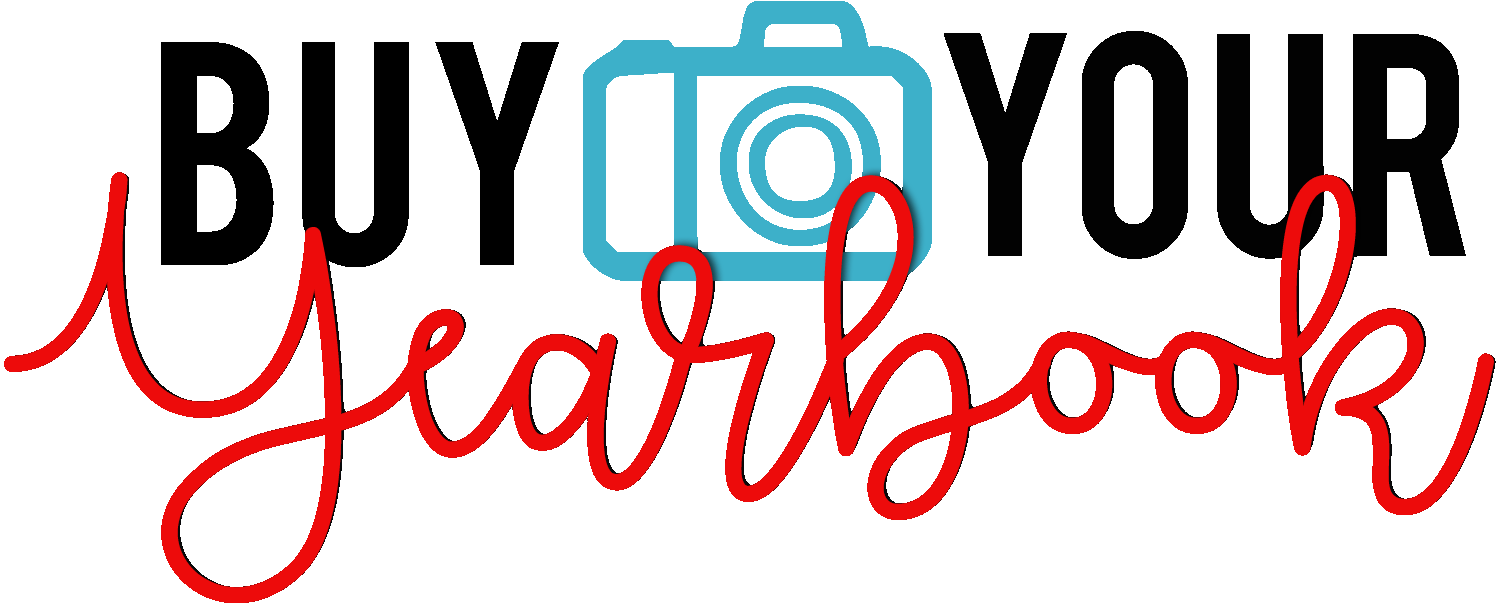 This has been a unique year. It will definitely go down in thehistory books. McKenzie Elementary has committed to makingthis a great year for our students. Capture those memoriesby ordering your child’s yearbook today.McKenzie Elementary School is now taking orders for the2020-2021 yearbook. The yearbooks will be on saleJanuary 25th thru February 5thEnsure your child the opportunity to relive his/her school days for yearsto come by purchasing a yearbook for only $25.00.After February 5th, Yearbook cost will increase to $30 a book,so get those orders in early!Please make checks payable to McKenzie Elementary School.This year, you may also order online at balfour.com with these easy steps:1-Click “Shop My School”2-Search McKenzie Elementary in McKenzie, TN3-Add your child’s grade and name4-Order YearbookThanks for your support!Kelly Simmons, MES Yearbook EditorYEARBOOK SALEJanuary 25th- February 5th$25.00(price will increase to $30 after February 5th)